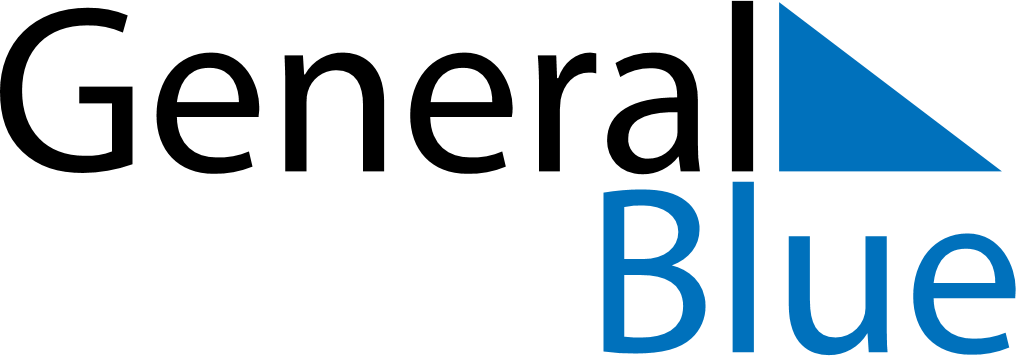 December 2021December 2021December 2021ChileChileMondayTuesdayWednesdayThursdayFridaySaturdaySunday123456789101112Immaculate Conception1314151617181920212223242526Christmas Day2728293031New Year’s Eve